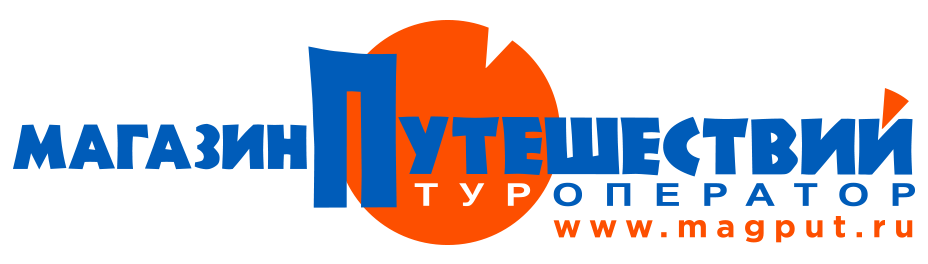 - Водные трансферы на острова осуществляются: Кижи - скоростные крытые катера из г. Кондопога по Онежскому озеру, Валаам - метеоры из г.Сортавала по Ладожскому озеру, Соловки - корабли "Косяков" или "Метель", Архипелаг Кузова - катера по Белому морю.- При отдыхе в Карелии желательно наличие таблеток от укачивания, одежды по сезону, дождевика, удобной спортивной обуви, крема от комаров и солнечных ожогов, надувной подушечки для отдыха в автобусе.- При плохой погоде (высота волны более 1,5 метра) водные экскурсии могут быть отменены или перенесены, если это возможно, на другой день. Возврат денежных средств - согласно калькуляции тура. Способ возврата - аналогичен оплате.- Туристическая баня на реке Шуя – это двухсекционная палатка с печкой (1 секция - парилка, 2 секция для переодевания). Держит температуру "русской бани", посещают в купальниках. На заезды в сентябре  - УСЛУГА СПЛАВ  ПО ШУЕ НЕ ПРЕДОСТАВЛЯЕТСЯ.- Время в пути, продолжительность экскурсий и выезд на экскурсии являются ориентировочными и зависят от многих факторов, на которые компания не может влиять: пробки и аварийные ситуации на дорогах, ухудшение погодных условий, проведение ремонтных работ по трассе следования и т.п.; изменения графика движения водных перевозок.- Компания оставляет за собой право вносить изменения в экскурсионную программу в зависимости от объективных обстоятельств с сохранением объема и качества предоставляемых услуг.- ВНИМАНИЕ! Паспортные данные туристов! В связи с ужесточением контроля перевозки пассажиров, необходимо бронировать туры с полными данными туристов, а именно: ФИО (полностью); серия и номер паспорта; дата рождения; если турист иностранец, в примечании необходимо прописать гражданство.- ВНИМАНИЕ! Просим сообщать мобильный телефон туристов для экстренной связи с гидом. Информацию указывать в определенной графе при бронировании тура.- Важная информация. Согласно Постановлению Правительства РФ от 18.11.2020 №1853 "Об утверждении Правил предоставления гостиничных услуг в Российской Федерации", которое вступило в силу с 1 января 2021 г. заселение в гостиницу несовершеннолетних граждан, не достигших 18-летнего возраста, в сопровождении лиц, не являющихся законными представителями ребенка, осуществляется при предъявлении нотариально заверенного согласия от одного из законных представителей ребенка (родителя, усыновителя, опекуна).